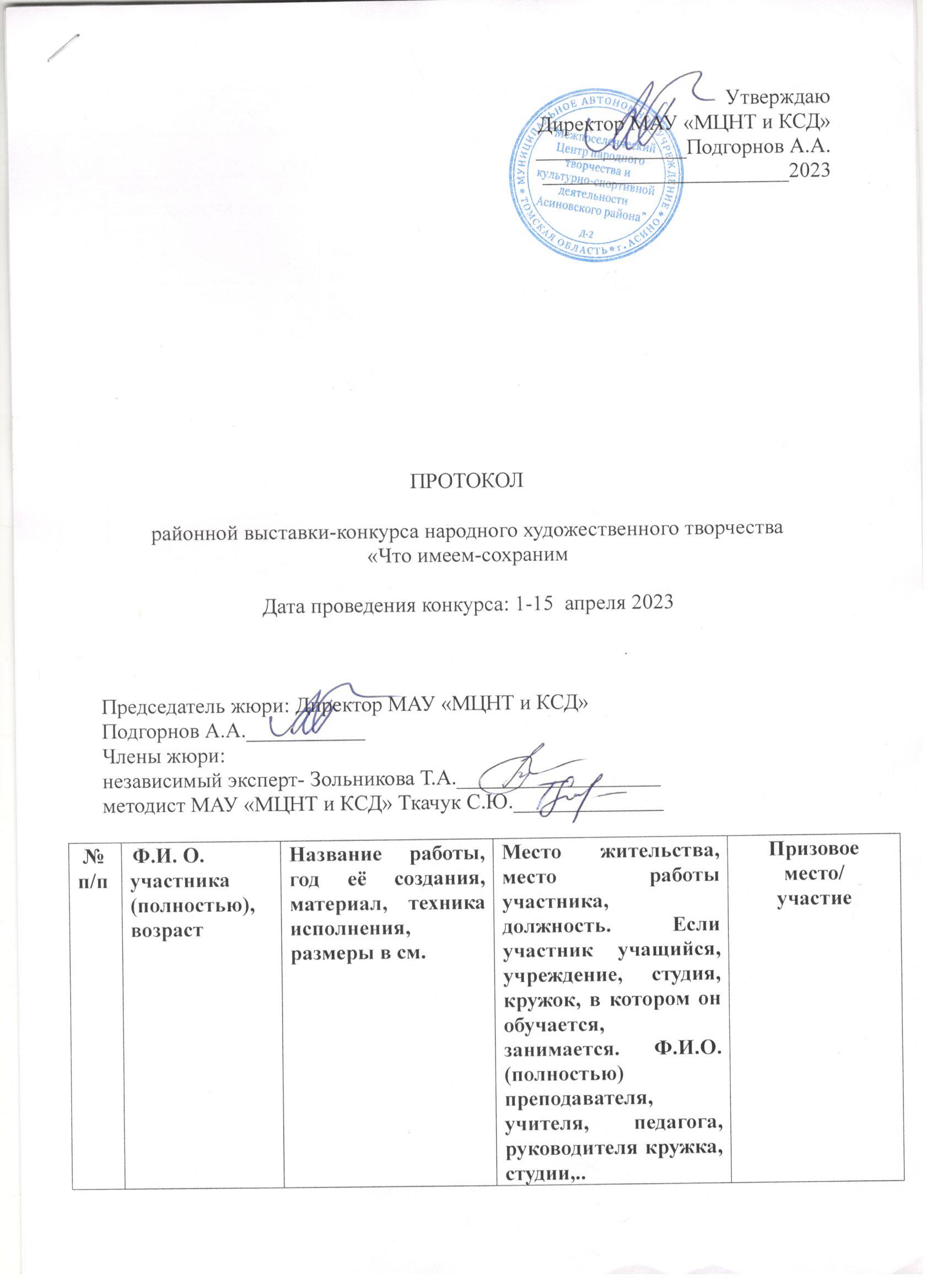      Номинация: ИЗО Возрастная категория : от 18 и старше(взрослые)      Номинация: ИЗО Возрастная категория : от 18 и старше(взрослые)      Номинация: ИЗО Возрастная категория : от 18 и старше(взрослые)      Номинация: ИЗО Возрастная категория : от 18 и старше(взрослые)      Номинация: ИЗО Возрастная категория : от 18 и старше(взрослые) 1Анисимова Юлия Викторовна, 44 года Рисунок «Славянская письменность», 2023фломастеры, цв.карандаши  Асиновский район, г. Асиновоспитатель ОГКУ «ЦСПСиД Асиновского района»Участие 2Ряпенко Ульяна Олеговна 39 лет«День святых Мефодия и Кирилла» 2023гИЗО. Цветные карандаши. 30х42Асиновский район , д.Мало-Жирово домохозяйкаУчастие 3Ожгихина Любовь Александровна, 26 лет1.Храм Александра Невского село Новониколаевка. 2023, бумага, гуашь 29.7х21см.Асиновский район, посёлок Большой Кордон, домохозяйка.Худ.руководитель Мацур Татьяна Борисовна, Центр досуга посёлка Большой Кордон.Участие 4Кусургашева Арина 18 лет«Кирилл и Мефодий» бумага, акварель 2023 30х40 Асиновский район с.Новониколаевкастудентка ОГБПОУ «АТпромИС»Первое место 5 Миронова Елена Евгеньевна, 21 год «Весна в родном краю», гуашь, 30*40 смАсиновский Район д.ПобедаМАУ «МЦНТ и КСД»Победовский Центр досуга (филиал № 15)худ. Рук. Губин Владимир Александрович Третье место 6Трофимова Ольга Алексеевна, 59 лет «Слава Вам , братья, славян просветители!»Асиновский район д. Гарь, 2023Гарьевская школа учитель ИЗО Второе место   Номинация: ИЗО Возрастная категория   10-13 лет   Номинация: ИЗО Возрастная категория   10-13 лет   Номинация: ИЗО Возрастная категория   10-13 лет   Номинация: ИЗО Возрастная категория   10-13 лет   Номинация: ИЗО Возрастная категория   10-13 лет 7Никитина София Павловна 12 лет «Глухарь», 2023 , бумага, гуашь, 20*30 смАсиновский район с.Ново-Кусково филиал с Ново-Кусково ОГАОУ ДО «Асиновская ДШИ» преподаватель Королева Людмила Викторовна Участие 8Волкова Алена Максимовна 10 лет «Весна пришла», 2023, бумага. Гуашь«На озере», 2023 Бумага ,гуашь30*40 смАсиновский район с.Ново-Кусково филиал с Ново-Кусково ОГАОУ ДО «Асиновская ДШИ» преподаватель Королева Людмила Викторовна Второе место9Никитина София Павловна 12 лет «Околица», 2023 бумага, гуашь 30*40 смАсиновский район с.Ново-Кусково филиал с Ново-Кусково ОГАОУ ДО «Асиновская ДШИ» преподаватель Королева Людмила Викторовна Первое место 10Узанова Любовь Васильевна, 13 лет «День славянской письменности», 2023 графика, бумага,простой карандаш 29*42 см Асиновский район МАОУ -СОШ с.Новониколаевка Учитель Кузьмич Елена Дмитриевна Участие 11Кузьмич Софья Александровна, 12 лет «Великие», 2023,бумага смешанная техника, 29*42 см Асиновский район МАОУ -СОШ с.Новониколаевка Учитель Кузьмич Елена Дмитриевна Участие 12Смирнова Екатерина Максимовна 13 лет «День славянской письменности», 2023 смешанная техника, 29*42 см Асиновский район МАОУ -СОШ с.Новониколаевка Учитель Кузьмич Елена Дмитриевна Участие 13Мазина Полина Сергеевна, 13 лет «Кирилл и Мефодий», 2023 смешанная техника, 29*42 см Асиновский район МАОУ -СОШ с.Новониколаевка Учитель Кузьмич Елена Дмитриевна Участие 14Шамшина Анастасия, 10 лет «Предания старины глубокой», 2023 бумага ,акварель 20*30 см Асиновский район д. |Гарь, рук.-библиотекарь Бесштанникова Ольга ИвановнаТретье место 15Бесштанникова Дарья, 12 лет «Равноапостольные Кирилл и Мефодий», 2023 бумага, фломастеры, акварель, 20*30 смАсиновский район д. |Гарь, Гарьевская школаучитель ИЗО Трофимова Ольга АлексеевнаУчастие   Номинация: ИЗО Возрастная категория   6-9  лет   Номинация: ИЗО Возрастная категория   6-9  лет   Номинация: ИЗО Возрастная категория   6-9  лет   Номинация: ИЗО Возрастная категория   6-9  лет   Номинация: ИЗО Возрастная категория   6-9  лет 16Сыцяко Карина, 8 лет «Что имеем-сохраним», 2023 бумага ,фломастеры, цв.карандаши, 20*30 смг.АсиноРук. Макарова Ольга Владимировна Участие 17Салимов Макар, 6 лет «Что имеем-сохраним», 2023 бумага, фломастеры, цв.карандаши, 20*30 смг.АсиноРук. Бельская Ольга Викторовна Участие 18Салимов Захар, 7 лет «Божий храм», 2023бумага, гуашь, фломастеры, 30*40 смг.АсиноРук. Бельская Ольга Викторовна Участие 19Наумова Маргарита, 9 лет «Что имеем-сохраним», 2023 , бумага, акварель. Фломастеры 30*40 смг.Асино Рук.Овсянникова Марина Олеговна Участие 20Литвиненко Дмитрий, 8 лет Азбука, 2023 бумага, акварель2030*40 смМАОУ гимназия № 2 учитель- Недбайлова Татьяна Петровна Участие 21Охремчук Александр , 8 лет Буква А, 2023бумага, фломастеры 20*30 смМАОУ гимназия № 2 учитель- Недбайлова Татьяна Петровна Участие 22Бесштанникова Акилина, 7 лет «Это русская сторонка, это Родина моя» , 2023 бумага, 20*30 смАсиновский район д.Гарьрук.-библиотекарь Бесштанникова Ольга Ивановна Участие 23Бесштанникова Тамара, 9 лет «Аз да буки- основа науки», 2023 ,20*30 см Асиновский район д.Гарьрук.-библиотекарь Бесштанникова Ольга Ивановна Первое место  Номинация:        ДПИВозрастная категория    14-18 лет  Номинация:        ДПИВозрастная категория    14-18 лет  Номинация:        ДПИВозрастная категория    14-18 лет  Номинация:        ДПИВозрастная категория    14-18 лет  Номинация:        ДПИВозрастная категория    14-18 лет 24Ксения Крюкова 16 лет Кукла из фоамирана «Русский народный костюм» Асиновский районной г.АсиноМАУ «МЦНТ и КСД»Руководитель хобби студия Центра культурного развития  «Хоровод ремесел» Ефименко Ирина Владимировна Участие 25Янковская Ангелина Николаевна, 16 лет Разделочая доска «Маки», 2023 Похлов-майданская роспись по дереву 28*18 смАсиновский район г. Асино ОГКУ «Центр помощи детям, оставшимся без попечения родителей Асиновского района» Изостудия «Радость» Рук. Мичурина Юлия Николаевна Первое место 26Барышникова Валерия Станиславовна ,15 лет Разделочная доска «Городец». 2023 Гуашь, городецкая роспись по дереву ,22*16 смАсиновский район г. Асино ОГКУ «Центр помощи детям, оставшимся без попечения родителей Асиновского района» Изостудия «Радость» Рук. Мичурина Юлия Николаевна Второе место 27Гопоненко Анна Александровна, 16 лет Разделочная доска «Похловские мотивы», 28*12 см ,гуашь, роспись по дереву Асиновский район г. Асино ОГКУ «Центр помощи детям, оставшимся без попечения родителей Асиновского района» Изостудия «Радость» Рук. Мичурина Юлия Николаевна Третье место   Номинация: ИЗО Возрастная категория   14-18 лет   Номинация: ИЗО Возрастная категория   14-18 лет   Номинация: ИЗО Возрастная категория   14-18 лет   Номинация: ИЗО Возрастная категория   14-18 лет   Номинация: ИЗО Возрастная категория   14-18 лет 28Кашевская Диана Евгеньевна, 16 лет1.Храм села Новониколаевка, 2023, бумага, гуашь 29.7х21 см.Асиновский район, посёлок Большой Кордон,Худ.руководитель Центра досуга посёлка Большой Кордон Мацур Татьяна БорисовнаУчастие 29Демидова Анна, 14 лет «И сложили они письмена», 2023 бумага. Акварель20 20*30 см Асиновский район д.ГарьГарьевская школаучитель ИЗО  Трофимова Ольга Алексеевна Участие 30Бесштанникова Наталья, 14 лет «Слава Вам..», 2023бумага, гуашь, 20*30 смАсиновский район д.ГарьГарьевская школаучитель ИЗО  Трофимова Ольга Алексеевна Третье место   Номинация:        ДПИВозрастная категория  от 18 и старше (взрослые)  Номинация:        ДПИВозрастная категория  от 18 и старше (взрослые)  Номинация:        ДПИВозрастная категория  от 18 и старше (взрослые)  Номинация:        ДПИВозрастная категория  от 18 и старше (взрослые)  Номинация:        ДПИВозрастная категория  от 18 и старше (взрослые)31Ефименко Ирина Владимировна , 50 лет «Сумка-лакомница»2023мокрое валяние, плетение-дерганье на пальцахАсиновский районной г.АсиноМАУ «МЦНТ и КСД»Руководитель хобби студия Центра культурного развития  «Хоровод ремесел» Третье место 32Мичурина Юлия Николаевна, 42 года 1.Блюдо «Розовые цветы», 2023, гуашь, Урало-сибирская роспись по дереву диам.27 см2.Берестяной туес «Зима», 2023 гуашь, рисунок на бересте 15*11 см3.Блюдо «Цветочные фантазии», 2023 гуашь,  Урало-сибирская роспись по дереву, диам. 27 смАсиновский район г. Асино ОГКУ «Центр помощи детям, оставшимся без попечения родителей Асиновского района» педагог допобразования Первое место33Першина Юлина Дмитриевна, 52 года Славянская кукла- оберег «Снегурочка». 2023 ткань ,бросовый материал ОГКУ «ЦСПСиД Асиновского района» инструктор по труду Участие 34Таборская Любовь Михайловна ,53 года Славянская кукла-оберег «Семья», 2023 ткань, бросовый материал ОГКУ «ЦСПСиД Асиновского района»учитель-логопедТретье место 35Лагаева Людмила Викторовна Славянская кукла-оберег «Удачница», 2023 ткань, природный материал  ОГКУ «ЦСПСиД Асиновского района»педагог дополнительного образования Участие 36Михкельсон Евгения Николаевна ,47 лет Славянская кукла-оберег «Веснянка», 2023 ткань, бросовый материал ОГКУ «ЦСПСиД Асиновского района»социальный педагог Участие 37Кудрявцев Сергей Сергеевич ,57 лет «Рыбка желаний», 2023 резьба по дереву , 40*30 смАсиновский район с.Больше-ДороховоМАУ «МЦНТ и КСД» Дом культуры с.Больше- Дорохово Худ. рук. Каланжов Виталий Васильевич Участие 38Олейникова Надежда Евгеньевна, 67 лет Кукла «Плясунья», 202313*23 см , пенопласт, ждут, шитье, плетение Асиновский район п.Светлый,МАУ «МЦНт и КСД»Светлинский ДК  худ.рук. Дубс Юлия БорисовнаУчастие 39Снегирева Лидия Владимировна,61 год «Хорошо нам рядышком с дедушкой и бабушкой»-2023г-ткань, наполнитель, пряжа, тесто.композиция с исполнением текстильных кукол 26 на 7 см, 26 на 7 смАсиновский район с. Ново-Кусково пенсионеркаУчастие 40Бородина Любовь Павловна , 41 год«В русской горнице»-2023 г-ткань, картон, наполнитель, природный материал- композиция с исполнением текстильных кукол-25 на 25 смАсиновский район с.Ново-КусковоМБУ «АМЦБС» Библиотека-Филиал №4 библиотекарь Второе место  Номинация:        ДПИВозрастная категория  6-9 лет  Номинация:        ДПИВозрастная категория  6-9 лет  Номинация:        ДПИВозрастная категория  6-9 лет  Номинация:        ДПИВозрастная категория  6-9 лет  Номинация:        ДПИВозрастная категория  6-9 лет 41Смертева Соня, 7 лет Славянская кукла-оберег «Веснянка», 2023 ткань, нитки, материал ОГКУ «ЦСПСиД Асиновского района»Рук.учитель-логопедТаборская Любовь Михайловна Третье место 42Козлова Дарья, 8 лет Славянская кукла-оберег «Масленица», 2023 ткань, природный материал ОГКУ «ЦСПСиД Асиновского района»Рук.-педагог дополнительного образования Лагаева Людмила Викторовна Участие 43Арсибекова Диана, 9 лет Славянская кукла-оберег«Урожайница», 2023 ткань, природный материал ОГКУ «ЦСПСиД Асиновского района»Рук. инструктор по труду Першина Юлина ДмитриевнаВторое место 44Умбраз Ангелина 8 лет Славянская кукла-оберег «Удачница», 2023 ткань, природный материал ОГКУ «ЦСПСиД Асиновского района»рук. социальный педагог Михкельсон Евгения Николаевна Участие 45Смертева Яна, 8 лет Славянская кукла-оберег»Веснянка», 2023 ткань ,природный материал ОГКУ «ЦСПСиД Асиновского района»Рук.учитель-логопедТаборская Любовь Михайловна Третье место 46Тищенко Виктор ,7 лет Поделка ко дню славянской письменности,2023 дерево, перо, бумага, пластилинМАОУ Гимназия № 2 Учитель- Недбайлова Татьяна ПетровнаПервое место  Номинация:        ДПИВозрастная категория  10-13 лет  Номинация:        ДПИВозрастная категория  10-13 лет  Номинация:        ДПИВозрастная категория  10-13 лет  Номинация:        ДПИВозрастная категория  10-13 лет  Номинация:        ДПИВозрастная категория  10-13 лет 47Муряева Анна, 10 лет Славянская кукла-оберег «Успешница», 2023 ткань, природный материал ОГКУ «ЦСПСиД Асиновского района»Рук.инструктор по труду Першина Юлина ДмитриевнаУчастие 